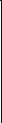 Seeking a challenging role in a reputed learning organization where I can utilize and enhance my skills and gain further experience while contributing to the development & growth of the organization.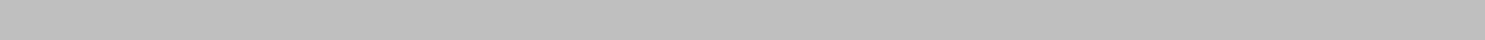 PERSONAL SUMMARYAn enthusiastic and self-motivated HR professional with an overall experience of more than 4 Years.Specialized in MBA (HR) with a B.A. in Psychology & M.A. in Tourism Administration.Skilled in attracting the most qualified employees and matching them to jobs for which they are well suitedSuccessfully managed APAC (Asia Pacific) Region globally at “GOLDMAN SACHS” as a Staffing SpecialistSuccessfully executed the vital role of a Sourcing Expert at “ACCENTURE”Successfully represented “INDIAN ROUTES” at the Commonwealth Games, 2010 & was a part of an Incentive tour for Brazilian Tour Operators in 2009.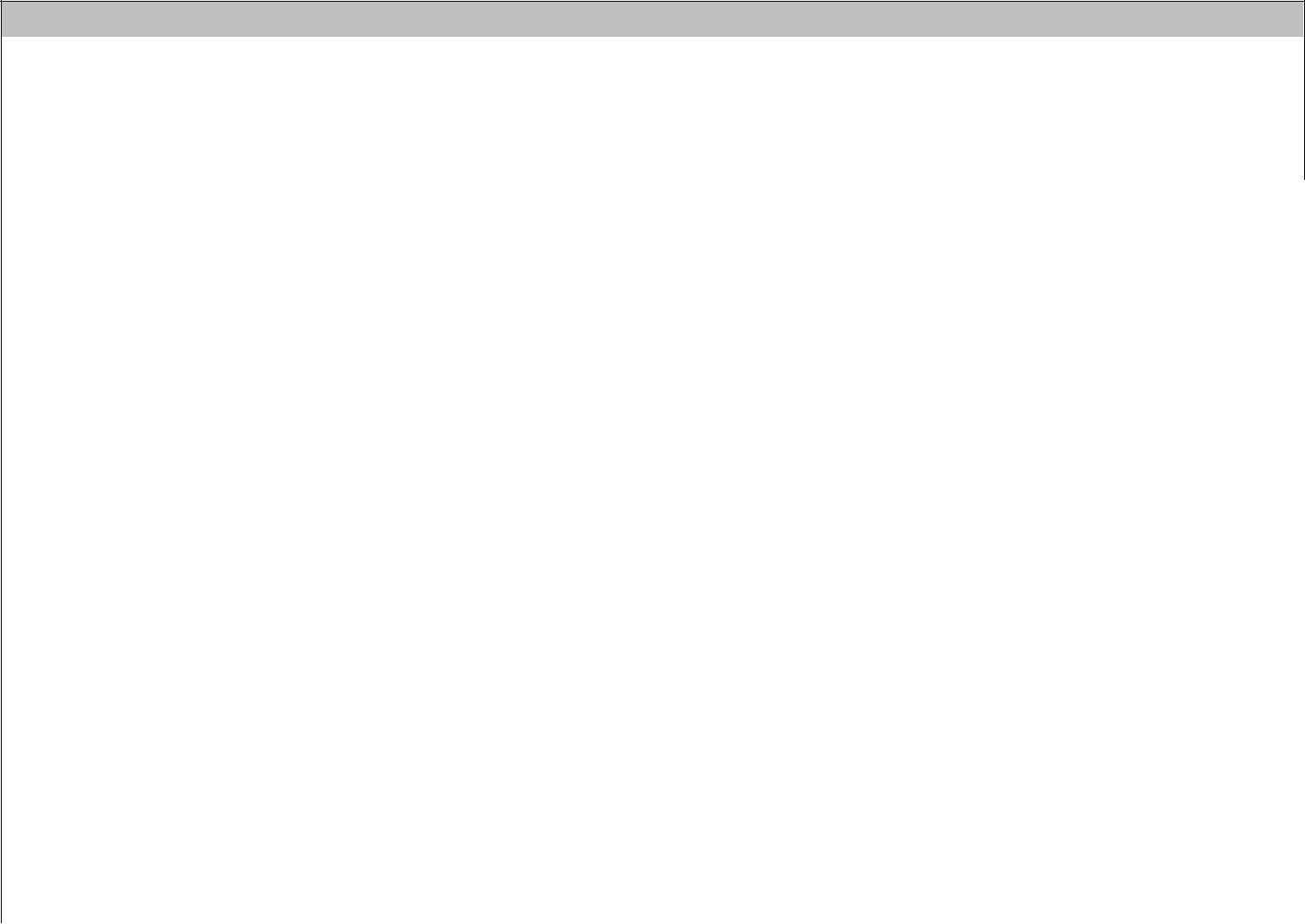 CAREER HISTORY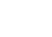 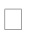 1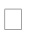 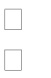 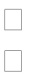 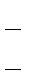 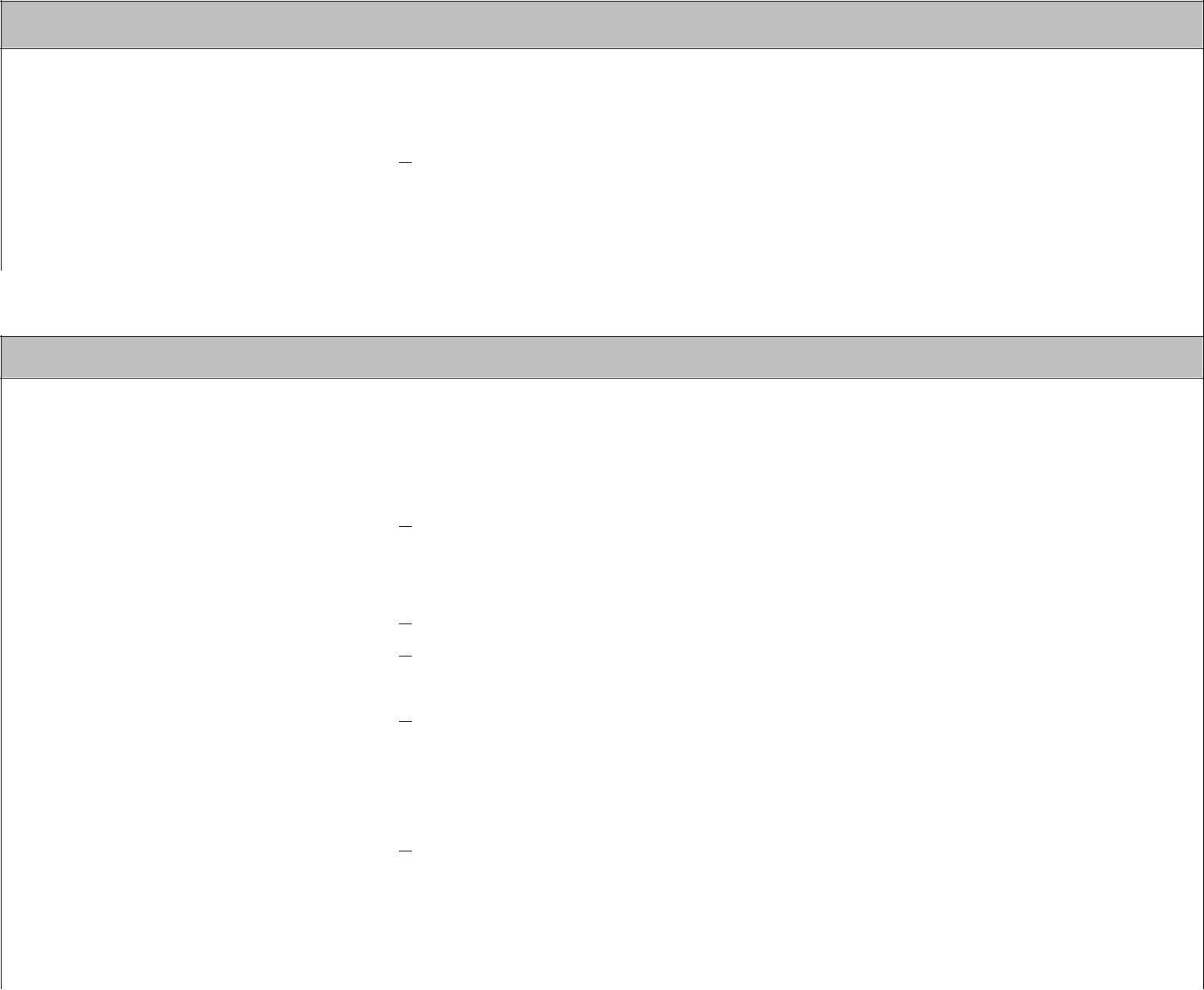 INTERNSHIP – MA Tourism AdministrationOrbitz Corporate & Leisure Travels Pvt. Ltd. (New Delhi) - 12 May, 2008 to 12 July, 2008DISSERTATION (MBA – HR)Alliance Business School, Bangalore (01 April, 2013 – 18 June, 2013)NAMRATA Mankhool, Bur Dubai, DubaiE: namrata.383224@2freemail.com CAREER OBJECTIVEGoldman  Sachs,BengaluruBengaluru(Under payroll ofAcculogixAcculogixStaffing Specialist – RecruitmentApril, 2015 – February, 2017Software Solutions Pvt. Ltd.,Software Solutions Pvt. Ltd.,Software Solutions Pvt. Ltd.,Co-ordinatorBengaluru)Key ResponsibilitiesKey ResponsibilitiesKey ResponsibilitiesA global key player of Asia Pacific Experienced Hire Recruiting TeamA global key player of Asia Pacific Experienced Hire Recruiting Teamof Goldman SachsExperience  of  interacting  with  Leadership  level  candidates,Experience  of  interacting  with  Leadership  level  candidates,discussing their job description and facilitating the scheduling ofdiscussing their job description and facilitating the scheduling oftheir interviewsCollaborating with various stakeholders (candidates, sourcing team,Collaborating with various stakeholders (candidates, sourcing team,recruiters, hiring managers etc) to ensure timely and successfulrecruiters, hiring managers etc) to ensure timely and successfulclosure of interviewsBooking rooms globally by coordinating in advance using the RoomBooking rooms globally by coordinating in advance using the RoomBooking Tool and also raising visitor requests for candidates inBooking Tool and also raising visitor requests for candidates inorder to ensure smooth entry of the candidates into the officeorder to ensure smooth entry of the candidates into the officeBuilding.To ensure timely collection of interview feedback forms from theTo ensure timely collection of interview feedback forms from theinterviewers, maintaining record of all such interview feedbacks andinterviewers, maintaining record of all such interview feedbacks andensure submission to hiring managers for further processingensure submission to hiring managers for further processingTo send out Compensation forms to the prospective candidates andTo send out Compensation forms to the prospective candidates andthen sending them out to the respective Recruiters for furtherthen sending them out to the respective Recruiters for furtherprocessingTo file and maintain a record of rejected candidates for futureTo file and maintain a record of rejected candidates for futureauditsAccenture Services Pvt. Ltd.,Accenture Services Pvt. Ltd.,Accenture Services Pvt. Ltd.,Accenture Services Pvt. Ltd.,Accenture Services Pvt. Ltd.,Accenture Services Pvt. Ltd.,BengaluruBengaluru(Third(ThirdPartyPartyPayroll – Adecco India Pvt.Payroll – Adecco India Pvt.Payroll – Adecco India Pvt.Payroll – Adecco India Pvt.Payroll – Adecco India Pvt.Payroll – Adecco India Pvt.Sourcing Expert13 August, 2013 - 13 June, 201413 August, 2013 - 13 June, 2014Ltd, Bengaluru)Ltd, Bengaluru)Ltd, Bengaluru)Ltd, Bengaluru)Key ResponsibilitiesKey ResponsibilitiesKey ResponsibilitiesKey ResponsibilitiesSourcing, screening & shortlisting the right kind of profile against theSourcing, screening & shortlisting the right kind of profile against theSourcing, screening & shortlisting the right kind of profile against thegiven requirement from various sources like job portals & socialgiven requirement from various sources like job portals & socialgiven requirement from various sources like job portals & socialnetworking sites.Posting & advertising jobs on various job portals.Posting & advertising jobs on various job portals.Posting & advertising jobs on various job portals.Understanding the  required skill sets  &  identifying prospectiveUnderstanding the  required skill sets  &  identifying prospectiveUnderstanding the  required skill sets  &  identifying prospectivecandidates for different requirements of the company for locationscandidates for different requirements of the company for locationscandidates for different requirements of the company for locationslike Bangalore, Chennai, Noida & Mumbai.like Bangalore, Chennai, Noida & Mumbai.like Bangalore, Chennai, Noida & Mumbai.Conducting preliminary screening via telephonic as well as face toConducting preliminary screening via telephonic as well as face toConducting preliminary screening via telephonic as well as face toface interview.Handling entry level & lateral hiring for BPO recruitment.Handling entry level & lateral hiring for BPO recruitment.Handling entry level & lateral hiring for BPO recruitment.Scheduling personal interviews for the candidates and coordinatingScheduling personal interviews for the candidates and coordinatingScheduling personal interviews for the candidates and coordinatingon the same.Following up with the candidates right from screening till onboarding.Following up with the candidates right from screening till onboarding.Following up with the candidates right from screening till onboarding.Maintaining  a  pipeline  of  prospective  candidates  for  futureMaintaining  a  pipeline  of  prospective  candidates  for  futureMaintaining  a  pipeline  of  prospective  candidates  for  futurerecruitment.IndianRoutes   (InboundRoutes   (InboundRoutes   (InboundRoutes   (InboundRoutes   (InboundTravelOrganization),Organization),Organization),NewNewTour Executive – Operations (Spanish01 May, 2009 – 31 October,DelhiMarket)2010Key ResponsibilitiesKey ResponsibilitiesKey ResponsibilitiesKey ResponsibilitiesTaking note of the requirements of the customers & providing themTaking note of the requirements of the customers & providing themTaking note of the requirements of the customers & providing themwith customized itineraries as per their needs.with customized itineraries as per their needs.with customized itineraries as per their needs.Providing customers with pre-prepared packages.Providing customers with pre-prepared packages.Providing customers with pre-prepared packages.Responsible for the entire tour operations right from booking hotels,Responsible for the entire tour operations right from booking hotels,Responsible for the entire tour operations right from booking hotels,arranging transportation, meeting the clients on arrival & thenarranging transportation, meeting the clients on arrival & thenarranging transportation, meeting the clients on arrival & thenfollowing up with the clients at the time of their departure.following up with the clients at the time of their departure.following up with the clients at the time of their departure.Co-ordinating with the drivers, guides, local travel agents & airportCo-ordinating with the drivers, guides, local travel agents & airportCo-ordinating with the drivers, guides, local travel agents & airportrepresentatives in order to ensure smooth operations.representatives in order to ensure smooth operations.representatives in order to ensure smooth operations.Following up with the airlines on account of loss of baggage.Following up with the airlines on account of loss of baggage.Following up with the airlines on account of loss of baggage.INTERNSHIP (MBA – HR)INTERNSHIP (MBA – HR)INTERNSHIP (MBA – HR)INTERNSHIP (MBA – HR)INTERNSHIP (MBA – HR)INTERNSHIP (MBA – HR)Aircel Business Solutions (Bengaluru) – 9 April, 2012 to 15 June, 2012Aircel Business Solutions (Bengaluru) – 9 April, 2012 to 15 June, 2012Aircel Business Solutions (Bengaluru) – 9 April, 2012 to 15 June, 2012Aircel Business Solutions (Bengaluru) – 9 April, 2012 to 15 June, 2012Aircel Business Solutions (Bengaluru) – 9 April, 2012 to 15 June, 2012Aircel Business Solutions (Bengaluru) – 9 April, 2012 to 15 June, 2012Aircel Business Solutions (Bengaluru) – 9 April, 2012 to 15 June, 2012TitleA study of the recruitment trends of HR professionals in the IT industry inA study of the recruitment trends of HR professionals in the IT industry inA study of the recruitment trends of HR professionals in the IT industry inBengaluruIdentified the number and type of vacancies in the various ITIdentified the number and type of vacancies in the various ITIdentified the number and type of vacancies in the various ITDescriptionDescriptioncompanies for HR Professionals and the skills that the prospectivecompanies for HR Professionals and the skills that the prospectivecompanies for HR Professionals and the skills that the prospectiverecruits must possess in order to fill up these vacancies.recruits must possess in order to fill up these vacancies.recruits must possess in order to fill up these vacancies.Identified the various sources from which these recruitments areIdentified the various sources from which these recruitments areIdentified the various sources from which these recruitments aredone.Observed, analysed and identified the best recruitment source forObserved, analysed and identified the best recruitment source forObserved, analysed and identified the best recruitment source forhiring HR Professionals in the IT Industry in Bengaluru.hiring HR Professionals in the IT Industry in Bengaluru.hiring HR Professionals in the IT Industry in Bengaluru.2TitleOutbound Tourism (Sales)Made sales calls to various potential customers and sold themDescriptionholiday packages along with making note of the various needs of thecustomers and learnt how to make customized itineraries.TitleAvailability of Rehiring Opportunities and Achievement Motivation: A CriticalAvailability of Rehiring Opportunities and Achievement Motivation: A CriticalInvestigation into the Second Career Opportunities for WomenInvestigation into the Second Career Opportunities for WomenAttempted  to  understand  whether  the  availability  of  rehiringAttempted  to  understand  whether  the  availability  of  rehiringDescriptionopportunities for women could enhance their NAch (Need foropportunities for women could enhance their NAch (Need forAchievement, or achievement motivation).Achievement, or achievement motivation).Conducted qualitative research & collected secondary data.Conducted qualitative research & collected secondary data.Analysed the texts and speeches of the secondary respondents, asAnalysed the texts and speeches of the secondary respondents, aswell as several articles and researches.well as several articles and researches.Found that the existence of second career opportunities for womenFound that the existence of second career opportunities for womenin the corporate world nowadays does indeed increase achievementin the corporate world nowadays does indeed increase achievementmotivation to a great extent, which is important considering themotivation to a great extent, which is important considering thesteady rise in the number of women in the workforce.steady rise in the number of women in the workforce.Formulated recommendations in order to make these opportunitiesFormulated recommendations in order to make these opportunitiesmore relevant and accessible to the women so that they will notmore relevant and accessible to the women so that they will nothesitate to come back to the corporate world with newer insights ofhesitate to come back to the corporate world with newer insights ofproblem solving &decision making.problem solving &decision making.ACADEMICS2013MBA (HR) from Alliance University, Bengaluru2009M.A. Tourism Administration from Amity University, Noida2007B.A. Psychology from Daulat Ram College, Delhi University2004Class 12 from Kendriya Vidyalaya, Guwahati (CBSE)2002Class 10 from St. Mary’s English High School, Guwahati (SEBA – Assam StateBoard)PERSONAL DETAILSDate of Birth19 September, 1985Languages knownEnglish, Hindi, Assamese & BengaliInterestsTravelling, Adventure Sports, PaintingVisaHusband Visa3